________________理事会2022年会议
2022年3月21-31日，日内瓦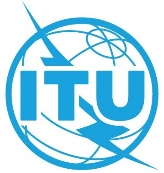 文件 C22/82-C2022年3月21日原文：英文秘书长的说明理事会的主席和副主席理事会主席理事会副主席Saif BIN GHELAITA先生（阿拉伯联合酋长国）César MARTINEZ先生（巴拉圭共和国）行政和管理
常设委员会主席：
副主席：Stella EREBOR女士（尼日利亚联邦共和国）
Dirk-Olivier VON DER EMDEN先生（瑞士联邦）
Aprajita SHARRMA女士（印度共和国）